Association Nationale de Retraités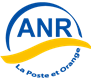 Siège/Communication    Reconnue d’intérêt généralA tous les présidents, administrateurs et suppléantsObjet : Charte graphique applicable à compter du 1er janvier 2021Modifie les dispositions de l’ANR INFO n° 17-41 DU 20/11/2017La reconnaissance de l’ANR comme association d’intérêt général nous conduit à modifier notre charte graphique. Suite à la décision prise en Bureau national ce 12 janvier 2021, les dispositions qui suivent sont désormais applicables, tant par le siège que par les groupes, sur l’ensemble de nos supports de communication.Utilisation en interne :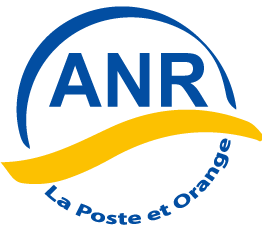 Association Nationale de RetraitésGroupe Loire-AtlantiqueReconnue d’intérêt généralUtilisation en externe :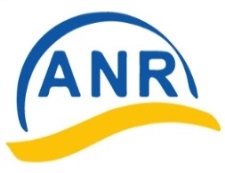 Association Nationale de RetraitésSiège/Action sociale                          Reconnue d’intérêt généralAssociation Nationale de RetraitésGroupe Loire-Atlantique                          Reconnue d’intérêt généralGuide d’utilisation : logo, couleur, typographieDimensions du logo : H 2cm  x L 2,6cm  couleur bleue et trait jauneLe nom de l’association : caractère « Calibri » corps 16 gras noir  Groupe ou Siège : caractère « Calibri » corps 14 italique gras  noir  -aligné sous le nom Le trait jaune se situe dans le prolongement du nom du groupe ou du siègeLa formule «reconnue d’intérêt général »  se situe alignée sous le nom de l’association, caractère « Arial black » italique  gras, corps 10 noir (espace à respecter)Le logo utilisé en interne : H 2,2 x L 2,4   même couleurLes codes des couleurs sont :Bleu ANR : Rouge=001 		Vert=076 	Bleu=159   Jaune ANR : Rouge=252 	Vert=193 	Bleu=001Ces recommandations concernent le courrier, les bulletins – pour les affiches, kakémonos, cartes, le logo peut être adapté en respectant la proportionnalité et les couleurs.Ce document est disponible sur le site Internet des groupes « communication »Renseignements : Daniel Bertrand /Communication    daniel.bertrand13@orange.frVous voudrez bien, pour toute difficulté d’application, prendre contact avec Daniel Bertrand, Responsable Communication (daniel.bertrand13@orange.fr)Bien cordialementLe Responsable CommunicationLe Président national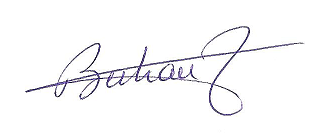 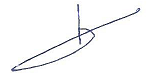 Daniel BERTRANDFélix VEZIER